Starcraft fait par Nathan TurcotteA.    base spatiale ==> command center 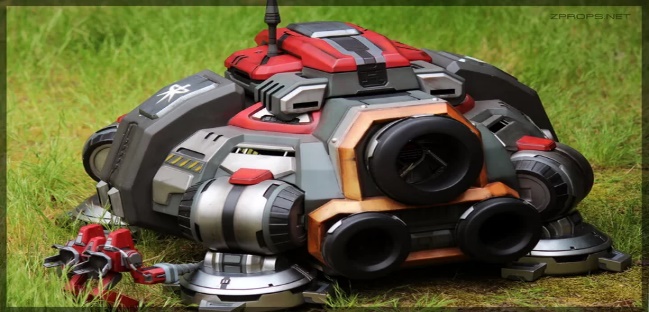 B.     entrepôt  ==>  supply depot  10 x 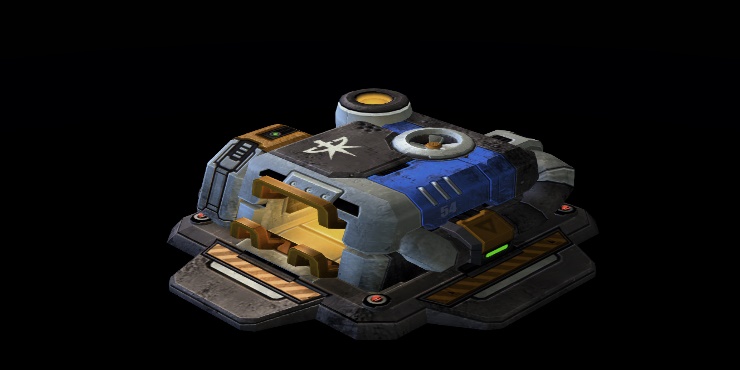 C.    communication  ==> tourelle >  turret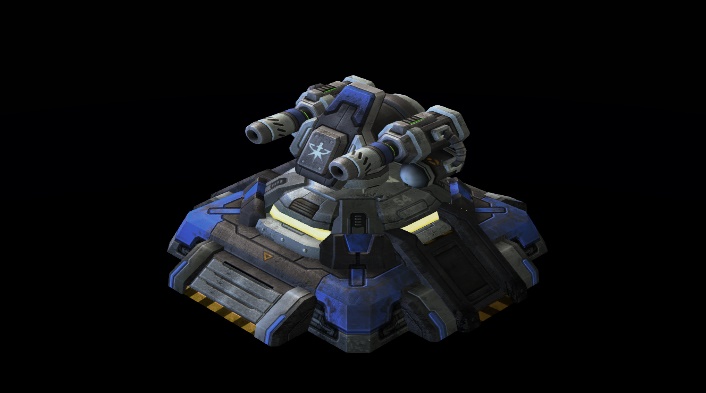  D.    ressource  gaz ==> raffinerie>  raffinery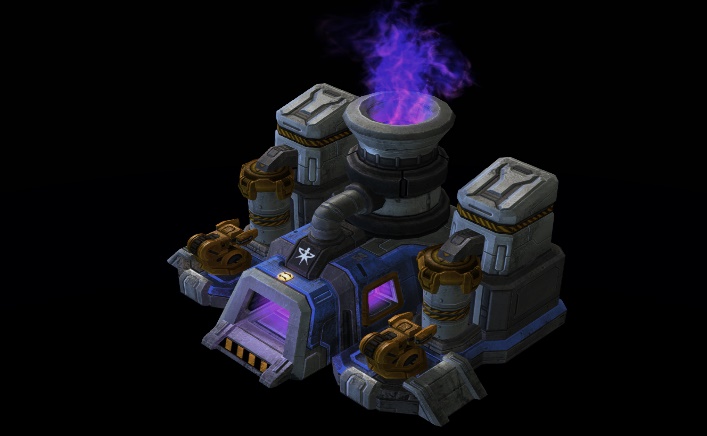  E.     transport au sol ==> tank,  goliath, 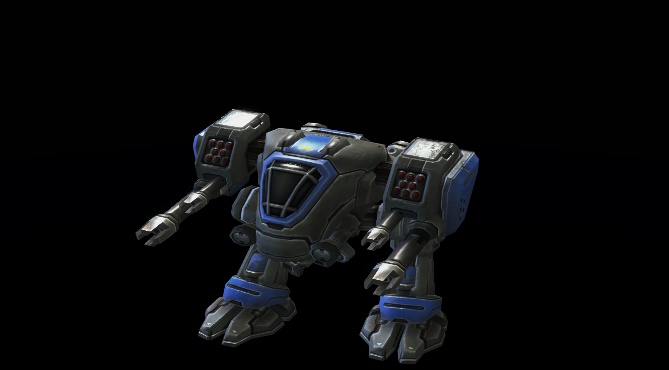  F.     transport plus haut   ==>  valkyrie, battlecruiser 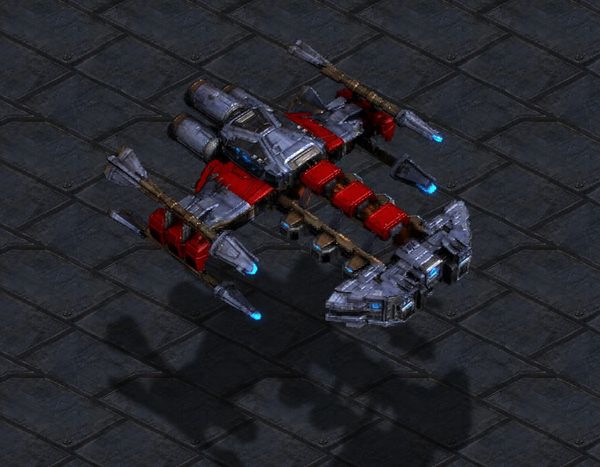  G.    bâtisses de soldats ==>  barrack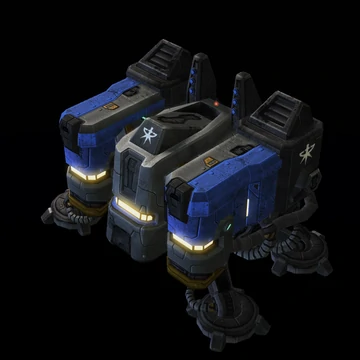  H.    usine de fabrication ==>  factory 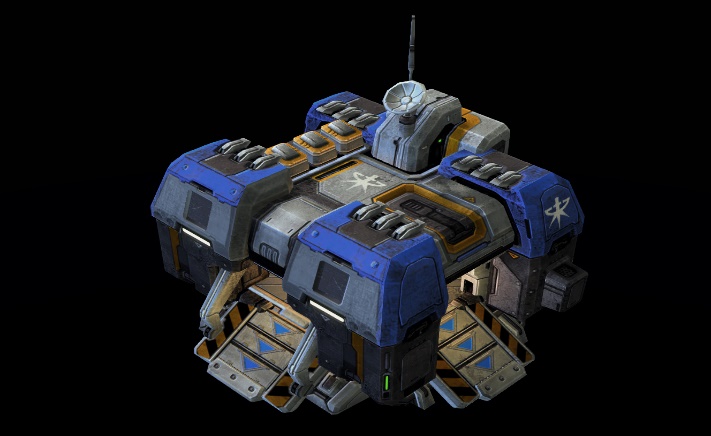  I.     zone de lancement ==>  starport 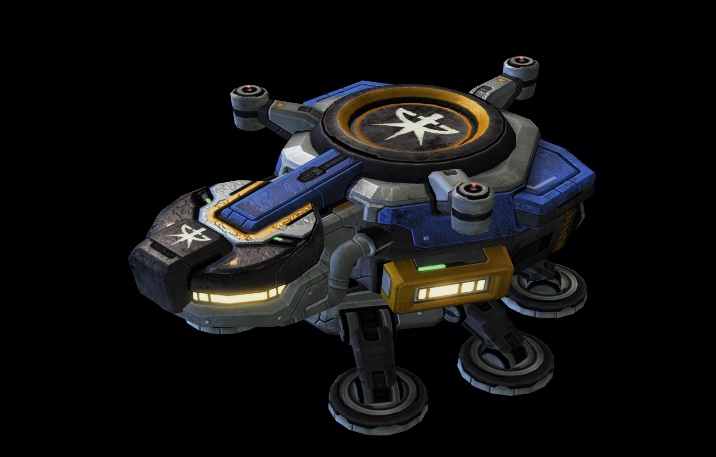  J.     ingénieur ==>engineering bay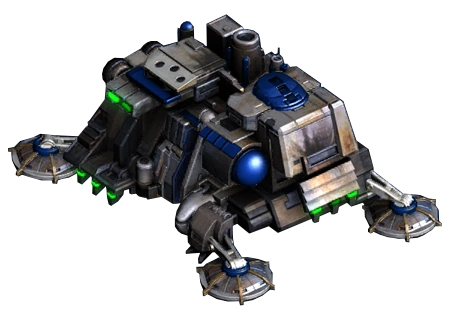 